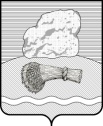 РОССИЙСКАЯ ФЕДЕРАЦИЯКалужская областьДуминичский районАдминистрация сельского поселения«СЕЛО ХОТЬКОВО» ПОСТАНОВЛЕНИЕ«03»  мая  2018г.                                                                                               №  16                                              О внесении изменений  в План нормотворческой деятельностиадминистрации сельского поселения «Село Хотьково на 2018 год, утвержденный постановлением администрации сельского поселения «Село Хотьково» от 15.03.2018г. №7	В соответствии с Федеральным законом от 05.02.2018г. №15-ФЗ « О внесении изменений в отдельные законодательные акты Российской Федерации по вопросам добровольничества (волонтерства)», в целях повышения эффективности нормотворческой деятельности исполнительного органа сельского поселения «Село Хотьково» администрация сельского поселения «Село Хотьково» ПОСТАНОВЛЯЕТ:Внести изменения в План нормотворческой деятельности администрации сельского поселения «Село Хотьково» на 2018 год, утвержденный постановлением администрации сельского поселения «Село Хотьково» от 15.03.2018г. №7 следующие изменения:Дополнить пунктом 14 следующего содержания:«14. Разработать муниципальную программу, содержащую мероприятия, направленные на поддержку добровольничества (волонтерства)» - срок разработки октябрь 2018 года»Настоящее Постановление вступает в силу со дня его официального обнародования и подлежит размещению на официальном сайте администрации сельского поселения «Село Хотьково» http://admhotkovo.ru/Контроль за исполнением настоящего Постановления оставляю за собой.Глава администрации                                                                 О.А. Вавилова